City of  Falls603 Hennepin Canal - Trails CommitteeApril 14th, 201612:00 p.m.Rock Falls City Hall603 W. 10th Street Rock Falls Council Chambers Rock Falls, Illinois  61071AGENDACall to Order @ 12:00 p.m. – Chairman SchunemanAudience Request Approve Minutes – Hennepin Canal Committee January 14th, 2016Old Business:Location markers along the canal.New Business Review Charrette results – Master Plan discussion Prairie report RRDA Report   RRDA Hennepin Canal Cleanup 4-23-2016Volunteerism Report Committee Member ItemsAdjournment Posted: April 12th, 2016/ Eric Arduini / City Clerk		Next Meeting Date: May 12th, 2016 The City of Rock Falls is subject to the requirements of the Americans with Disabilities Act of 1990. Individuals with Disabilities who plan to attend this meeting and who require certain accommodations in order to allow them to observe and/or participate in the meeting, or who have questions regarding the accessibility of the meeting or the facilities, are requested to contact Mark Searing, ADA Coordinator, at 1-815-622-1108; promptly to allow the City of Rock Falls to make reasonable accommodations within 48 hours of the scheduled meeting.MayorWilliam B. Wescott 815-380-5333City AdministratorRobbin D. Blackert815-564-1366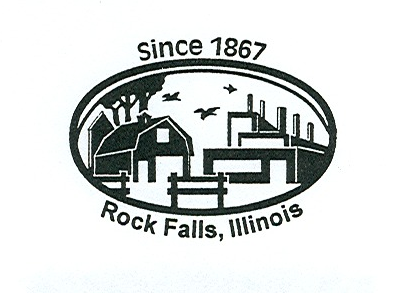 City ClerkEric Arduini815-622-1104City TreasurerKay Abner815-622-1100